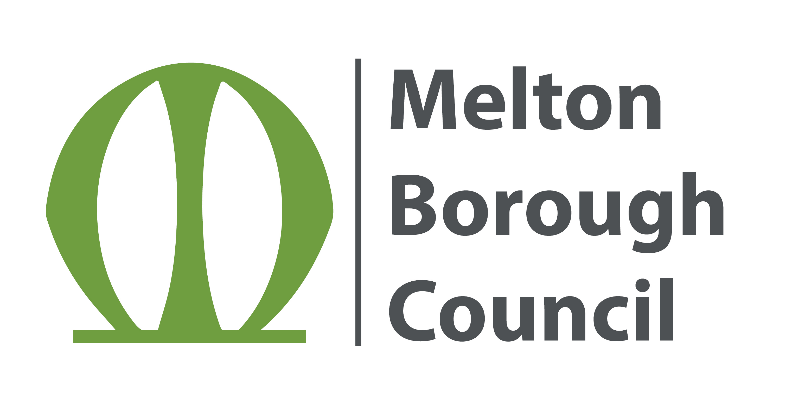 Subject Access Request of data held by Melton Borough CouncilPart 1 – The Request	I am the person the information is about 		If yes, please tick and then complete Parts 3, 4, 5 and 6OR
	I am acting on behalf of someone else	If yes, please tick and then complete Parts 2, 3, 4, 5 and 6Part 2 – The information I am requestingPersonal Representative	I am the personal representative for the deceased person	 	        		I have enclosed evidence to support the above statement Third Party 	I am requesting the information on behalf of someone else				I enclose a consent to share form signed by the individual; OR 	I enclose a DPA exemption on letterheaded paper appropriately signedIf you are making the request on behalf of someone else, please give YOUR details below.Part 3 – Data Subject - Person that the information relates to 3.1	Identification Documents - please select one from each sectionPart 4 – Details of the information that you want access to.Please help us deal with your request quickly and efficiently by giving as much detail as possible about the information the request is in relation to and the service(s) you have received, for instance, Housing or Planning etc.Part 5 – Access to the InformationAll information is provided in hard copy, unless specified otherwise. If you have any special needs when viewing information, please state here:Part 6 – DeclarationI certify the information provided on this form is true. I understand Melton Borough Council is not obliged to comply with my request unless they are supplied with such information as they may reasonably require in order to satisfy themselves as to my identity and to locate the information which I seek.Name:		 Signature:	 Date:		Warning:A person who unlawfully obtains, or attempts to obtain, personal information is guilty of a criminal offence and is liable to prosecution.Send this completed form to:    	Data Protection					Melton Borough Council					Parkside					Station Approach 					Melton Mowbray					LE13 1GH					info@melton.gov.uk Data Protection – The information included on this form will be used for the purpose of handling your subject access request and will not be kept longer than is necessary to do so.ItemDetailsFull NameRelationship to the Data Subject Address Tel NumberEmail addressItemDetailsTitle Surname  First name Maiden, previous or other names Date of birth Current Address Postcode Tel NumberEmail addressProof of AddressPhotographic Proof of Identification 		Bank Statement		Passport	Utility Bill	Driving Licence 	Other (Please state):	Other (Please state):